Měsíční plán pro 3.M 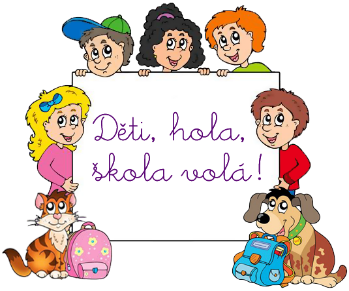 ZÁŘÍMěsíční plán pro 2.M ZÁŘÍInformace:2.9. výuka končí po 2. vyuč. hodině  (9:40)3.-4.9. výuka končí po 4. vyuč. hodině  (11:40)Od 5.9. probíhá výuka dle rozvrhu5.9. jsou od 16 hodin třídní schůzkydo 16.9. mít obalené sešity a učebnicev týdnu od 16.9. začínají kroužkyplatby za oběd, družinu i kroužky prosím plaťte přes účet. Děkujeme.vybíráme 500 Kč na PS, 350 Kč na SRPŠ a 250 Kč na třídní fond děti by měly mít u sebe každý den knihu na čtení dle vlastního výběruAkce:20.9.  Sběr starého papíruV průběhu září proběhne 1. část vzdělávacího programu „Rok v přírodě“. Vybíráme 35 Kč.25.-27.9. proběhne harmonizační kurz v Lužických horách. Bližší informace dostanete na tř. schůzkách. Předpokládaná cena je 500 Kč (cesta, ubytování, jídlo).Učivo:ČjMPrvAjopakování učiva 2. ročníkuabeceda, tvrdé i měkké souhláskyvyprávění dle osnovyopakování učiva 2. ročníkupamětné i písemné sčítání a odčítáníškolacesta do školy, dopravadomovU1 Welcome!pozdravy, mluva ve tříděčísla 1 - 10Domácí úkolyprosím o každodenní hlasité čteníInformace:2.9. výuka končí po 2. vyuč. hodině  (9:40)3.-4.9. výuka končí po 4. vyuč. hodině  (11:40)Od 5.9. probíhá výuka dle rozvrhu5.9. jsou od 16 hodin třídní schůzkydo 16.9. mít obalené sešity a učebnicev týdnu od 16.9. začínají kroužkyplatby za oběd, družinu i kroužky prosím plaťte přes účet. Děkujeme.vybíráme 500 Kč na PS, 350 Kč na SRPŠ a 250 Kč na třídní fond děti by měly mít u sebe každý den knihu na čtení dle vlastního výběruAkce:20.9.  Sběr starého papíruV průběhu září proběhne 1. část vzdělávacího programu „Rok v přírodě“. Vybíráme 35 Kč.25.-27.9. proběhne harmonizační kurz v Lužických horách. Bližší informace dostanete na tř. schůzkách. Předpokládaná cena je 500 Kč (cesta, ubytování, jídlo).Učivo:ČjMPrvopakování učiva 1. ročníkuabeceda, tvrdé i měkké souhláskyvyprávění dle osnovyopakování učiva 1. ročníkupamětné i písemné sčítání a odčítáníškolacesta do školy, dopravadomovDomácí úkolyprosím o každodenní hlasité čtení